v///ug/?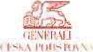 Pojistná smlouvaPojištění podnikatele a právnických osob ProfiPlán číslo 4882460859PojistitelGenerali česká pojišťovna a.s., Spálená 75/16, Nové Město, 110 OO praha 1, IČO: 452 72 956, DIČ: CZ699001273, je zapsaná v ObChodnim rejstříku vedeném Městským soudem v Praze, spis. zn. B 1464, člen skupiny Generali, zapsané v italském registru pojišťovacich skupin, vedeném IVASS, podPojišťovací zprostředkpvatelSamostatný zprostředkovatel (SZ)JIŘINA HARAJDOVÁPojistníkobchodni firmaZákladni Škola Louny, Prokopa Holého 2632, příspěvková organizace, dále jen Základni Škola Louny, Prokopa Holého2632 zapsán v rejstříku krajského soudu adresa sídla - ulice, číslo popisné obec - Část obceKorespondenční adresa je shodná s adresou pojłstnika.plátce DPH 	NEe-mail  	telefon Pojištěný je shodný s pojistnikem, pokud neni dále u jednotlivých pojištěni uvedeno jinak.Doba _pojíšgěnipočátek pojištěni Pojištěni se sjednává na dobu neurčitou. Přehled .ppjištěnĺn__pořadovéčislo	Název pojištěni	Datum účinnosti	Poj!štérii obecné odpovědnosti	Ol „012023Pojistné po zaokrouhleni. slevách /přirážkách dle Vyúčtováni pojistného,Celkové rotní pojistné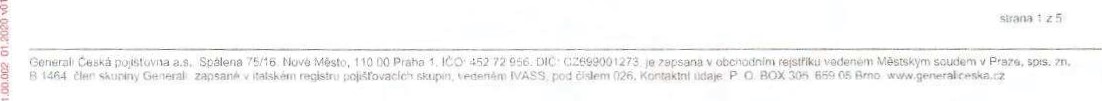 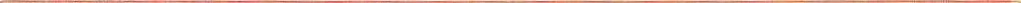 6783424849123874Pojistné•54 728 Kč54 728 Kč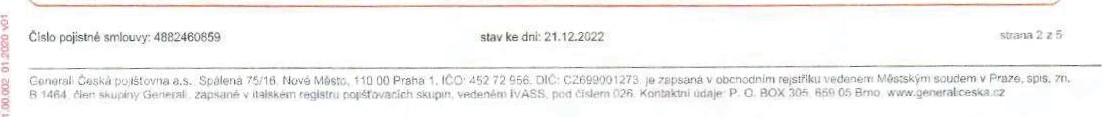 SpoleČnŔ závěrečná1. Pojistnik prohlašuje, Že je seznámen a souhlasí se zmocněním a zproštěním mlčenlivosti dle přislušných všeobecných pojistných podminek. Na základě zmocnéni uděluje pojistník souhlasy uvedené v tomto odstavci rovněž jménem všech pojištěných.2, pojistník prohlašuje. že byl informován o zpracováni jim sdělených osobnich údajů a Že podrobnosti týkajici Se osobních údajů jsou dostupné na wwwgeneraliceska.cz”cchrana-csobnich-uqaiu a dále na obchodních mistech pojištovny. Pojistnik se zavazuje, Že v tomto rozsahu informuje i pojištěné. Dále se zavazuje, Že pojišťovně bezodkiadně Oznámí případné změny osobnich údaji].3. Odpovědi pcjistnika na dotazy pojišťovny a údaje jim uvedené Li tohoto pojištěni se považuji za odpovědi na otázky týkajíc: se podstatných skutečnosti rozhodných pro ohodnoceni rizika. POJistnik uzavřenim této pojistné smlouvy potvrzuje jejich úplnost a pravdivost, 4. Pojistník uzavřenim této pojistné smlouvy potvrzuje, Že: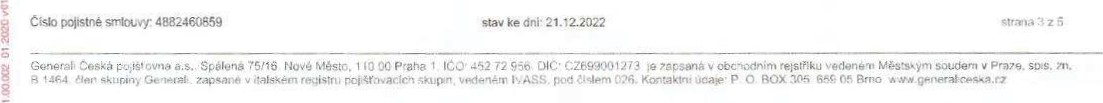 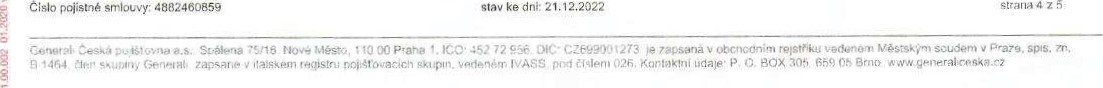 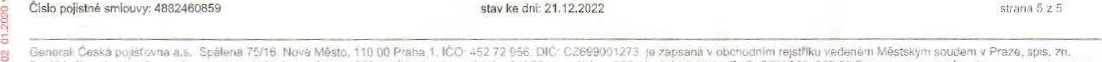 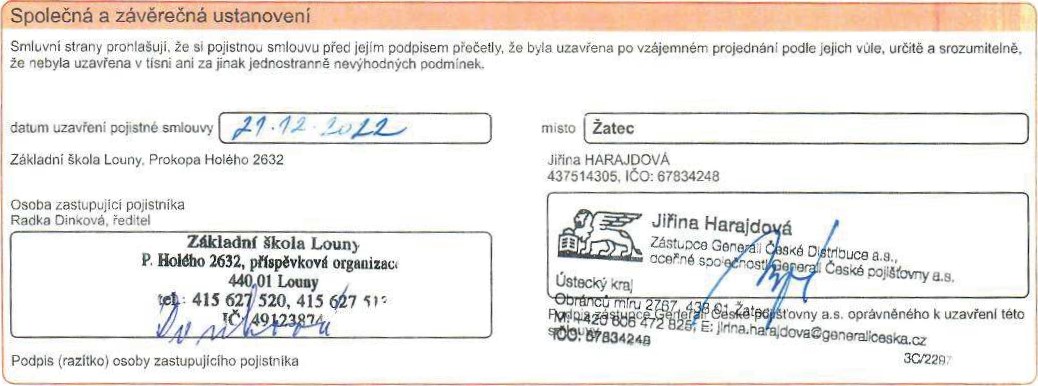 číslo pojistné smlouvyZáznam z jednání Zájemce o pojištění (dále jen "zájemce”)název	IČOulice. číslo popisné	obec - část obce440 01e-mail Vstupní informace získané od zájemce p pojištění - rozhodovací procesDoporučené pojištěníPojistqý produkt je Coporučovän z portfolia pojistite!e na základé zájemcem scelených informaci.Pojištěni obecné odpovědnostiOstatní požadavky a doporučeníDůvody, na kterých pojišťovací Zprostředkovatel I zástupce pojištovny zakládá svá doporučeni pro výběr daného pojistného produktu.Nabízené Oojšlěni odpovidá požadavkům, cilĹrn a potřebám zájemce a vychází z portfolia zprostředkovatele / zástupce pojišťovny. Doporučen: pojišťovacĺno zprostředkovate!e / zástupce pojišťovny vychází ze vstupnich informaci od zájemce,Upozornění pro zájemcePožadav'Ky. které 	V rozporu s Oojistnýrni podminkami, nejsou pojištěny.Zájemce o pajištěni byd upozorněn na nutnost pečlivé kontroly adresy mista pojištän$. které je uvedeno ve smlouvě. Zadaná adresa se musi shodovat se skutečným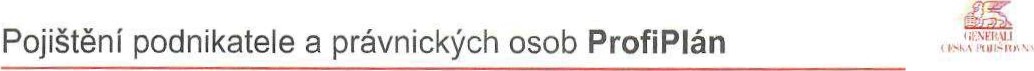 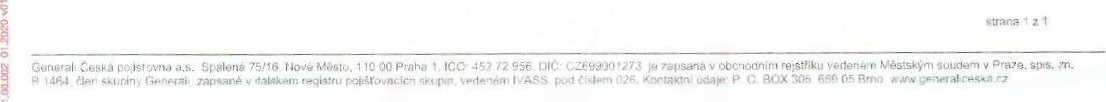 Dodatečné informaceOdměna pojišťovaciho zprostředkovatele za zprostředkováni pojištěni je tvořena provizi a dalšimi složkami výkonové odměny. Samostatný zprostředkovatel je odměňován výhradně pojišťovnou, a to ve formě provize. V připadé zastoupen: zaméstnancern je tenn odměňován mzdou složer6u z pevné a výkonové složky.Klient nesplňuje v souvislosti s pojistným cdvetvim uvedeným v části a bodu 3, g, g. 10, 13 nebo 16 přílohy 1 kzôkonu č. 277/2009 Sb., o pojišťovmctvl. ve zněni pozdějších předpsů. minimálně 2 ze 3 niže uvedených limitů:- čistý Obrat min, 800 OCO EUR (cca 320 000 000 - rozvahy min. 6 200 OOC EUR (cca 155 000 000 Kč). — průměrný roäni Stav zarlěôtnancü min. 250.ProhlášeníZájemce o pojištěni a pojišťovaci zprostředkovatel / zástupce pojišťovny svými podpisy potvrzuji, že tento Záznarý z jednáni přesně zachycuje obsah jejich společného jednáni před uzavřenim poOstné smlouvy a zaznamenává všechny sdělené požadavky, Cile a potřeby. Zájemce si je védom, že pojišťovacíZprostředkovatel t zástupce pojišťOvny na jejich základě Čini doporučeni pajštäni z procuktů společnosti Generali Ceské pojišťovny a.s. Zájemce svým podpisem dále stvrzuje, že mu pojišťovaci zprostředkovatel / zástupce pojišťovny ooskyti náležité vysvetlen', byty mu zadpcvézeny všechny položené dotazy a má tedy dostatek informaci pro rozhodnuti uzavřít navrhované pojištěni (pojišténi odpovidá jeho požadavkúm a finančním možnostem).Podpisy smluvních stran datum	podpis Osoby zastupující zájemce	pcdpłs zástupce pojiStiteietitul, jméno, příjmení, titul za jménem] obchodni firmáIdoGenerali Česká Distribuce a.s.44795084adresa sidia - ulice, čislo popisnéVázaný zástupce (VZ)obec - bást obcetitul, jméno, příjmení. titul za jménem obchodní firmaIČOadresa sídla - ulice, Čislo popisnéobec - Část obcee-mail jirina.harajdova@generaliceska.cztelefon 00:00 hod. 01.01.2023	POJI 	N OBECNE ODPOVĚDNOSTÍ*	Kôőprpauktu: DMOOI 12Toto po,ištěni se řidi Všeobecnými pojistnými podminkami pro pojištěni majetku a odpovědnosti VPPMo-p-02/2020 (dále jen „VPPMO-P") a ujednárĺmĺ této pojistné1. 1. Odpovědipojistníka na dotazy pojišťovnypočet žákúistudentúPočet učitelú/trenérú/vecoucĺchPOJI T Ní OBECN ODPOV DMO$TI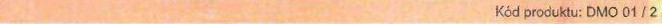 1.2. Pojištěný předmět činnosti1. 2. 1. Pojištění se sjednává pro přiĎad právnim před0isem stanovené povinnosti pojištěného Základni škoła Louny. Prokopa Holého 2632 nahradit šk0du či újmu vznikloujinému v souvisíosti s činnostmi vykonávanými na základě: zfizovaci iłstina ze dne 1. 1. 1994, kterä}ýje nedílnou součásti této pojistné smlouvy a tvoři jeji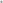 Pojištěni se nevztahuje na povinnost pojištěného nahradit škodu Či Ĺjmu vzniklou v souvis'osti s těmito činnostmi:Výfoba drážních hnacich vozidel a drážních vozidel dráze tramvajové, trolejbusové a lanové a Železničního parku, Hornická Činnost a Činnost prováděná hcrntckým způsobem. Vývoj, výroba. opravy. úpravy, přeprava, nákup, prodej. půjčovani. uschováváni, znehodnocováni a ničeni zbrani a seeliva, Nákup a prodej, půjčováni, vývoj, výroba, opravy, úpravy, uschováváni, skladováni, přeprava, znehodnocováni a ničeni bezpečnostniho m?teriátu, Provádění pyrotechnického průzkumu, Výzkum, vývoj. výroba, ničeni, nákup, prodej a skladováni výbušnin a munice, zpracováni a zneškodňováni výbušnin, znehodnocováni a delaborace municea prováděni trhac:ch Praci, i když jsou uvedeny v příslušném oprávněni.1.3. Princip pojištěni1. 3. 1. Ujednává se, že předpokladem vzniku práva na pojistné plnéni jsou podminky stanovené v členku 21 bodu 2 VPPMO-P. Pojišťovna poskytne pojistnéplněnĺ v rozsahu ujednaném ke dni vzni<u Škody Či újmy (loss Occurrence).I. 4. Rozsah pojištěni1. 4. 1. Pojištěni se sjednává pro pojistná nebezpečí uvedená v Článku 24 bodu 1.2, 4, 5. 6 a 7 VPPMO-P (základní rozsah) a dále uvedených doložek,Rozsah pojištění I pojistné nebezpečí Limit I Sublimit Spoluúčast Územní rOzsah pojistného plněníZákladni rozsah včetnë povinnosti nahradit škodu Či újmu	1 000 000 Kč	000 Kč	Česká republika zoüsobenou vadným Výrobkemf. 4. 2. Ujednává se. že spolupojištěná osoba, se kterou má Krajská pobočka úřadu práce uzavřenu smlCUVu Okonu veřejno služby. má právo. aby za ni ocjíšťovna zaplatila zjedne Škodni nebo Sérové škodni události částku do výše sjednaného sublimátu pro Doložku Vl 07, pilčernž plněni vyplacená za všechny   události všech pojištěných osob. Se kterými má Krajská pobočka úřadu práce užavřencu smlouvu a výkonu veřejné služby, nastalé v průběhu pojistného období, nesmi přesáhnout dvojnásobek uvedené částky.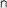 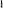 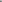 5. Smluvni ujednáni, doložky1. 5. 1. Pojištění se dále nevztahuje na povtnnost pojištěného nahradit čistou finanční škodu či nemajetkovou újmu (pokud se nejedná o újmu na zdraví) Související s jakýmkoli kyOernetickým incidentem, nebo jakýmkoli kybernetickým útokem, nebo poškozerlim, zničenim Číztrátou dat, nebo omezenim Či ztrátou možnosti uživat data. Tato výluka se revztanuje na škodu na hmotné věci Či újmu na zdravi nebo usmrceni.Kybernetickým incidentem se rozumí jakýkoli cmyl Či opomenutí týkající se přistupu k jakémukoli počítačovému systému, jeho provozu Či užíváni. nebo jakákoli částečná Či úplná nepřístupnost či selháni počitačovéha systému. nemožcast přístupu k němu, Šeho provozu Či užíváni.Kybernetickým čtokem se rozumi jakékoli úmys\né neoprávněné jednáni kterékoli osoby Či hrozba takového jednáni týkajici se přistupu k jakémukoli počítačovému systému, Žeho provazu Či uživáni.Daty se rozum; jakákoliv informace v digitálni podobě, bez ohledu na způsob, jakým je používána neoo zobrazována (text, obrázky, kresby, video Či software). Počítačovým systémem se rozumí jakýkoli počítač, hardware, Software. kornĽnkačni systém, elektronické zařizeni (včetně chytrých telefonů, notebooku, tabletů, nositelné elektroniky). servery, datové uložišté. Gloudy nebo jednočipové počítače a podobná zařízeni. a to bez ohledu na to, kdo je jejich Vlastníkem, provozovatelem Či uživatelem.'t. 5. 2. Doložka V70 Čisté finančni ŠkodyOdchylné Od článku 21 bodu 1 VPPMO-P se ujednává, Že pojištění se vztahuje na povinnosti pojištěného nahradit škodu vzniklou třeti osobě jinak než pň ubliženi na zdravi nebo usmrceni této osoby, poškozením, zničenirn. ztrátou nebo odcizenirn hmotné věcí, kterou má tato osoba ve v'astnictvi nebo v uživáni. Pojištěni v ICzsahu tohoto ujednáni Se sjednává i pro povinnost pojištěného nehradit škodu způsobenou v souvis'osti se zpracováním osobních údajů.Předpokladem vzniku práva ne pojistné plnéri v rozsahu tohoto ujednaní je, Že došlo ke vzniku škody na území ujednaném v pojistné smlouvě a v době trváni pojištěni v souvislosti s pojištěnou činnosti či vztahy z této činnosti vyplWajicimi, a to včetné škody způsobené vadou výrobkuUjednává se, Že pojištění Čistých finančních Skoč v rozsahu této doložky Se vztahuje na připad povinnosti pojištěného k náhradä Čisté finančni Škody:nastalé v dusleCku vady výrobku;nastalé v dusledku montáže, umistěni nebo položeni vadných výrobků vyrobených Oojištäným:spcčivajici v nákladech na montáž. umistěr,i nebo položeni bezvadných náhradních výrobkú náhradou Za vadné: musi se vždy jednat o náklady vynaložené třeti osobou:nastalé v Cusledku toho, Že věc vzniklá spojením, smisenim nebo zpracováním s vadným výrobkem vyrobeným pojištěným, anebo vzniklá v důsledku dalšího zpracováni a opracováni tohožo vadneho výrobku, je vadná:spcäivajici v ušlém zisku, který je následkem přerušeni provozu třetí osoby, kdy k přerušeni provozu došlo v důsledku vady výrobku dodaného pojištěným. Pojištěni v rozsahu této doložky se však nevztahuje na povinnost nahradit Škodu:vzniklou prodlerim se splněním smluvní povinnosti;vzniklou schodkem na finančních hodnotách. jejichž správou byl pojištený pověřen  vzniklou pi obchodováni s cennými pepity;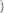 způsobenou poiištëným jako členem statutárního Orgánu nebo kontrolního orgánu jakékoliv obchodní Společnosti nebo družstva:vzniklou v souvislosti š čerpenim Či připravou Čerpáníjakýchkoli dotaci a grantů, nebo souvislosti s organizaci veřejných zakázek, zpracováním podkladů pro účast ve výběrôvém řizeni nebo veřejných zakázkách;vzniklou v souvislosti s vymáhánirn pohledávek;vzniklou v souvislosti se správou ciatových schránek třetích Osob;způsobenou určením nesprávné ceny (rozpočtu) dila nebo zpracováním chybných podkladů pro určeni této ceny.V připadé škody zpusobe„é vadným výrobkem se pojištěni dále nevztahuje na Zisk vzniklý jinak. než následkem přerušeni provozu třeti osoby v dusiedku vady výrobku dodaného pojištěným.	1. 5.3. Doložka V723 Věci převzaté a užívané		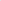 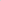 Odchylně cc ustanoveni Článku 23 bodu 2 písm. a a b VPPMO-P se ujednává, pojištěni se vztahuje na povinnost nahradit škodu na hmotných movitých věcech, které pojištěný užívá. nebo na hmotnych movitých věcech převzatých pojštäným, jež mají být předmětem jeho závazku.POJ! T 	OBECN ODPO DNOSTI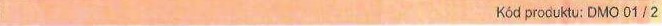 Pokud neni uvede'ľa v této pojistné smlouvě jinak, pojištěni v rozsahu této doložky ss nevztahuje na povinnost pojištěného nahradit škodu vzniklou v rámci činnosti kurýra; (rozvážkové) služby.Pojištěni v rozsahu této doložky se Však nevztahuje na povinnost nahradit škody:vzniklé opotřebením, nadměrným mechanickým zatíženim nebo chybnou Obsluhou:vzniklé na hmotných věcech převzatých v rámci přepravních smluv;vzniklé ztrátou nebo odcizenim hmotné movité Váci;vzniklé na letadlech nebo sportovních létajicicn zařízeních; ě} vzniklé na zvířatech;	f) motorových vozidlech 	samojizdnýcfi pracovnich strojů (näpi. vysokozdvižných vozíků),I. 5.4. Doložka V99 Škody na životnim prostřediOdchyinä od ustanoveni článku 23 bodu 3 písm. a VPPMO-P se pojištěni vztahuje na povinnost pojišténého nahradit škodu vzniklou na živctnim prostiedi, pojišťovna poskytne pojistné plněni pouze v rozsahu přiméřer:ých nákladů na zamezeni. Odstranění, neutralizován; jakéhokoliv úniku, výtoku, šířeni nebo vypouStěni nebezpečných chemických látek, látek obsažených ve směsi nebo předmětu a chemické směS, ke kterému došlc následkem *odni události.Vedle obecných výluk z pojištěni uvedených ve VPPMO-P se pojištäni v rozsahu tétc Coložky Cále nevztahuje na povinnost palištěného nahradit škodu Či újmu:vzniklou držbou Či manipulaci pojištěného s vojenskými prostředky, at v obdobi vétky Či mimovzniklou púsobenim elektrických nebo magnetických poli neoo elektromagnetických zářeni:vzniklou poškozenim přirozeného stavu nebo podmínek pády, vzduchu, ovzduší jakéhokoliv vodnih0 toku nebo Vodnich ploch, flory nebo fauny, pokud tento majetek neni ve vlastnictvi žádné Fyzické nebo právnické osoby;vzniklou nenáhlým, dlouhodobým, pozvolným působením nebezpečných látek nebo béžnýrn vlivem provozu na Okoli:zapřičinäncu v době pied počátkem požištěni, 	Ov. staré ekologické zátěže;vzniklou v důsledku špatnéhc technického stavu, nedostatečne nebo vadně provedené údržby nebo porušeni obecné zôvazných norem a opatřeni vydanych k tomu oprávněnými orgány. pokud toto porušeni 	nebo muselo být zrámé pojištěnému, statutárnimu orgánu nebo kompetentnim řídícím pracovníkům pojišténéha před vznikem škodn' události:možnost }ejihož vzniku nemohla být odhalena v době, kdy nastala škodní udáiost. protože to tehdejší stav vědeckých: a iechnických poznatku neumožňoval:Pojistnik a pojištěný. nad rámec povinnosti stanovených v diánku 5 VPPMO-p. má tyto povinnosti,povinnost oznámit pojišťovně, že nastala Škodní událost ve smyslu článku 5 bodu 1 pism. f VPPMO-P, je pojistník nebo pojištěný povinen splnit do 2 pracovrich dnů ode dne. kdy Se c jejím vzniku dozvädél nebo Se mohl dozvědět. pokud tak neučíni, vystavuje Se pojištěný nebezpeĹi sankce uvedené v článku 5 bodu 4 VPPMO-P (právo pojišťovny plněni z pojistné smlouvy odmítnout).pojištěný má povinnost dohodnout se s pojišťovnou poté, co nastaia škodni událost, na osobě odborrika který bude přizván k prováděni prací na Odstraňováni následků škodní události a k připadnému vypracováni zhaleckého posudku. Pokud tak pojištený neučini a pověti odbornika bez souhlasu pojišťovny, náklady na néj pojišťovna neuhradí.1. 5. 5. Doložka Vl 03 Majetková propojenostUjednává se. Že occhylně od článku 23 bodu 8 VPPMO-p jsou v rozsahu pojištěných nebezpeči sjednaných touto pojistnou smlouvou pojištěny i povinnosti pojištěných nahradit Škodu či újmu vzniklou osobě, která je ve významném vztahu k pojištenémuv1. 5. 6. Doložka V107 Veřejná službaOdchylné od článku 23 bodu 1 Oism. f VPPMO-P se ujednává, Že pojištění se vztahuje na případ prévrim předpisem stanovené pov;nnôsti pojištěného nahradit škodu či újmu vzniklou jinému Oři výkonu veřejné služby osobou v hmotné nouzi či osobou vedenou v evidenci uchazečo o zaměstnáni, se kterou má krajská pobočka Úřadu práce uzavřenou smlouvu o výkonu veřejné služby.Dále ss ujednává, že pojištěni se Sjednává též pro Připad orávnim předoisem stanovené povinnosti pojištěného nehradit škodu Či újmu vzniklou osobě vykohávajici veřejnou Službu, na základě smlouvy o výkonu veřejné služby. V tomto rozsahu je pojištěným též přislušná krajská pobočka Úřadu práce, která s poškozeným smlouvu o výkonu veřejné služby uzavřela.5. 7. Doložka VIII Regresní náhradyUjednává Se, Že pojištěni se vztahuje i na náhradu nákladů léČeni vynaložen}ch zdravotri pojišťovnou na zdravotni péči Ve prospěch Zaměstnance pojištěného v důsledku Zaviněnéhc protiprávniho jednáni pojištěného.Pojištěni se dále vztahuje na regresní náhradu dávek nemocenského pojištěni vyplacených Zaměstnanci pojištěného orgánarn nemocenského pojištěni v důsledku zaviněného protiprávního jednáni pojištěného zjištěného soudem nebo správnirn orgánem.Toto pojištěni se však vztahu!e jer na případy. kdy zaměstnanci pojišténého vzniklo právo na pojistné plněni z pojištěni odpovědnosti přípracovnim úrazu nebo nemoci z povolání. Zá přeopoklaCu, Že v době trváni pojištěni došlo k pracovnimu úvazu nebo byla zjištena nemoc z povoláni.1.5. B. Doložka V112 Nemajetková újmaOdchylně oc článku 21 bodu a článku 23 bodu 7 pism. b VPPMO-P se ujednává, Že poiištěrise Vztahuje i na povinnost pojištěného nahradit:nemajetkovou 	způsobenou zásahem dc práv na ocnra.qu osobnosti, která vznikla jinak. než při ublíženi na zdravi neba usmrceni:nemajetkovou újmu zpúsobenou zásahem do práv ne ochranu názvu nebc povésti právnické osoby.Vedle výluk uvedených ve VPPMO-p se pqišténi dále nevztahuje na povénnost oojiétěrého nahradit nemajetkovou újmu:způsobenou urážkou, pomluvou, sexuálnim obtěžováním nebo zneužíváním;Vzniklou zaměstnanci pojištěného.Výlukyz pojišténi uvedené v Článku 3 a 23 VPPMO•P platí přiměřeně i pro toto pojištěni.1. 6. PojistnéRoční pojistné celkem	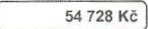 Společnää žávěrečná ustanOveriĹ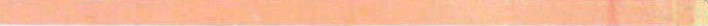 — pojištovné/pojištcvacimu zprostředkovateli před uzavřením této pojistné smlouvy sdělil všechny své pojistné cile. potřeby a požadavky, tyto byly řádně a úplněpojištěni odpovídá jeho pojistným požadavkům jeho po,'istnému Zájmu a Zároveň prohlašuje,že mu byly pojistitelem'pojišťovacim zprostředkovatelem úplné, jasné. srozumitelné a výstžné zodpovézeny všechny jeho dotazy ke sJëdnávar,ému pojištění— jsou všechny jeho uvedené odpovědi na pisemné dotazy pravdivé a úplné, současné potvrzuje, že v připadé. kdy odpovědi nenapsal viastnoručně, ověřil jejich správnost a tyto odpovědi jsou pravdivé a úp$né,— bude plnit povinnosti uvedené v pojistné smlouvě a v pojistných podmínkách aje Si vědom, Že v připadě porušeni ho mohou postihnout nepříznivé následky (např. zánik pojištěni, sníženi nebo admitnuti pojistného plnění).Pojistník bere na vědomi. že byia-li pojistná smlouva uzavřena formou obchoCu na délku, má právo bez udáni důvodu odstoupit od Dojistné smlouvy ve lhůtě čirnáct: dnu ode dne jejího nebo dne, kdy mu sděleny pojistné podminky, pokud k tomuto sděleni do:de na jeho žádost po uzavřeni smlouvy. V těchto případech vráti pojištbvna Pojistnikovi bez zbytečného odkladw nejpozději však do tňceti dnu ode dne. kdy se odstoupeni stane účinným. Zaplacené pojistné: přitom má právo odeč;st si, co již Z po:ištění plnila. Bylo-li však pojistné plněni vyplaceno ve výši přesahujici 'Oši Zaplaceného pojistného, vráti pojistník. popřípadě pojištěný, pojišťovně Častku zaplaceného pojistného plněni, která pľesahuje zaplacené pojistné.Pojistnik bere na vědomi, Že se může S připadnou stížností obrátit přímo na pojišťovnu, může využit adresu pro doručováni Generali Ceská pojišťovna a.s., P. O. BOX 305, 659 05 Brno nebo elektronickou schránku stiznosti@generaliceska.cz. Nedohodne-li se pojis:nik s pojišťovnou linak, stížnosti se vyřizuji písemnou formou, V připadě, že není pojistník spokojen s vyřízením stížnosti, s vyřízenim nesouhlasi rebo neobdržel reakci na svoji stižnost. může se obrátit na kancelář ombudsmana Generali České pojišťovny a.s. Se stížnosti se lze také obrátit ra Českou národri banku, Na Příkopě 28. 115 03 Praha 1 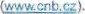 Smluvni strany se dohodly, Že pokud tato smlouva podléhá povinnosť uveřejněni podle zákona č. 340/2015 Sb., o zvláštnicn pddm'nkách účinnosti nékteých smluv, uveřejňováni těchto smluv a o registru smluv (zákon o registru smluv), iotuto smlouvu (vč. všecfi jejich dodatků) povinen uveřejni: pojistnik, a to ve lhĹtä a způsobem stanoveným tirntc zákonem. Pojistník je povinen bezodkladné informovat pajštovnu o zaslání smlouvy správci regłstr.l Smluv zprávou do datové schránky. Pojistník je povinen zajistit, aby byly ve zveřejňovaném néni smlouvy' skryty veš«eré informace. které se dle zákona č. f06/1999 Sb., o svobodném přístupu informacím nezveřejňuji (oředevším Se jedná o osobní údaje a obchodni tajemstv; pcjišt-cvny, přičemž za Obchodni tajemství pojištOvna považuje zejména údaje o pojistnýcn částkách; o zabezpečeni majetku; o bonifikaci za Škodní prub&h; a obratu kiienta, ze kterého je stanovenä výše pojistného; o sjednaných limitech,'sub'imitech plněni a výši spoluúčasti; o sazbách pojistného: o malusu/ bonusu), Nezajistí-li pojistník uveřejněni této smlouvy (vč. všech jejich dodatkĽ)podie předchozího odstavce ari ve Ihutě 30 dni ode dne jejiho uzavřeni, je oprávněna tuto smloavu (vč. všech jejich dodatků) uveřejnit pojišťovna. takovém případě pojistnik výslovně souhlasi s uveřejnénim této smlouvy (vč. všech jejich dodatků) v registru smluv. Je-l; pojistniR osobou odlišnou cd pojištěného, pcjistnik potvrzuje, Že pojištěný dal výslovný souhlas s uveřejněntrn teto smlouvy (vč. všech jejich dodatků) v registru smluv. Uveřejněni nepředstavuje porušeni povinnosti mlčenlivosti pojišťovny.3. pojistník nebo některý z pojštënych nesplňuže v souvislosti s pojistným Odvětvím uvedeným v Části B bodu 3, e, 9, 10, nebo 16 přílohy č. kzákonuč. 277/2009 Sb., 0  ve znani pozdějších předpisů, minimálně 2 ze 3 níže uvedených limitu: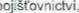 — 	wat min. 12 800 000 EUR (cca 320 000 COO Kč), úhrn rozvahy min. 6 200 000 EUR (cca 155 OCO 000 Kč), průměrný roční stav zaměstnanců mm. 250.Dokumenty k pojistné smlouvěPředsmluvní dokumenty:Informace o pojištOvacim zprostředkovateliIr,forrnačm dokument o pojistném produk:uPředsmluvni informace— Záznam z jednániPojistník prohlašuje, Že Se s obsahem všech těchto dokumentů řádně seznámil a je srozumén s tim, že poskytuji důležité informace c povaze uzavíraného pojištěni a řadu upozornér,i na významná ustanovení pojistných podmínek.Dokumenty, které jsou nedílnou součásti pojistné smlouvy Nedilnou součásti pqistné smlouvy jsou následujic[ dokumenty; - vppvo-p-02,'202C— Sazebnik administrativních poplatRú zrizovaci listinaPojistník prohlašuje, Že Se s Obsahem uvedených dokumentů. tvořicich nedilnoü součást pojistné smlouvy, řádně seznámil a je srozuměn s tím, Že se smluvni vztah řidi rovněž Emito Cokumenty, z nichž pro Strany Vyplývaj práva a povinnosti (dokumenty mejí stejnou právni závaznost. jako je závaznost pojistné smlouvy). Jako pojistnik dále seznámi pojištěné s obsahem této pojistné smlouvy včetně uvedených pojistných podmínek.Dále pojistník pctvrZuja, Že mu výše uvedené dokumenty, tj. předsmluvnl dokumenty a dokumenty, které jsou nedílnou součásti pojistné smlouvy, byly poskytnuty v dostatečném Oředstihu před uzavřením pojistné smlouvy způsobem, který si zvolil,Souhlas s elektronickou komunikaci při jednáni o uzavření pojistné smlouvy Chcete dostáva: informace raději e-mailem?NE, souhlas neuděluji.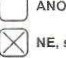 Tato volba Se týká všech pojistnikem sjednaných smluv, i do budoucna. Je ji možné kdykoliv změnit.Souhlas s elektronickou komunikaci během trváni pojištěni Chcete dostávat informace raději e-mailem? o ANO8 NE, souhlas neuděluji.Tito volba se týká všech pojistníkem sjednaných smluv, i do budoucna. Je ji možné kdykoliv zménitTato pojistná smlouva může být měněna, doplňována nebo upřesňována pouze oboustranné Odsouhlasenými pi$ernnými dodatky. Tata pojistná srnlcuva je vyhotovena ve 2 Stejnopisech, z nichž jeden obdrži po:istnik. jeden pojištovna.4882460859příjmy firmyMajetková situace firmyPočet žamëstnancüInvestiční záměrStávajici zalištäni firmyDruh podnikáni firmy12.2022